ÅrsmøteNISK avd. 328. januar 2015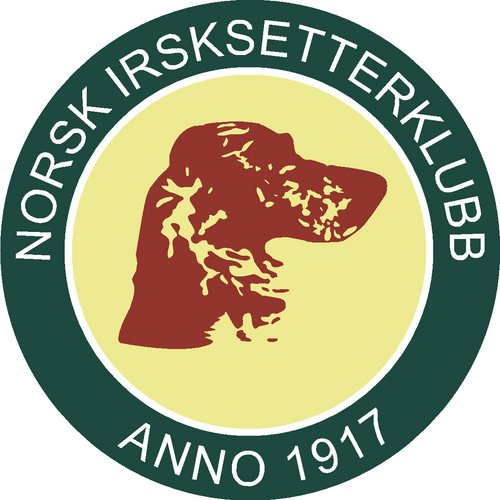 DagsordenVed NISK avd. 3’s ÅrsmøteLokalene til CaverionCaverion Norge AS avd. LillehammerOskar Skoglysvei 2. LillehammerTorsdag 28. januar 2014, kl.18.00DAGSORDEN Sak 1: Godkjenning av innkalling, dagsorden og fullmakter Sak 2: Valg av dirigent, referent og to protokollunderskrivere Sak 3: Årsberetning for 2015Sak 4: Regnskap for 2015Sak 5: Innkomne forslag Sak 6: Budsjett og handlingsplan for 2016Sak 7: Valg av avdelingsstyre Sak 8: Valg av utsendinger til representantskapet Sak 3: Årsberetning for 2015Styret har i perioden bestått av: Leder:   Anne-Marte ThorbjørnsenNestleder:   Andreas Stø Sekretær:   Ole Verner HoffKasserer:   Ragnhild BergheimStyremedlem:  Roy Åge Nesset Aktiviteter/arrangement: Styret har i løpet av året hatt 5 styremøter. Anne-Marte Thorbjørnsen representerte avdelingen på NISK generalforsamling på Gardermoen.Årsmøtet 2014 vedtok en handlingsplan med noe færre aktiviteter for 2015. Styret har forsøkt å følge opp tilbud av aktiviteter til våre medlemmer i 2015. Likevel ser vi dessverre at det er vanskelig å få med seg irsksettereieren ut. Flere andre raser har deltatt på våre aktiviteter, noe som er svært gledelig. Styret har i 2015, engasjert flere medlemmer som ikke sitter i styret til å hjelpe til og delta på gjennomføringen av våre aktiviteter. Det er svært viktig for klubbens videre arbeid at flere medlemmer er villige til å stille opp som frivillige på de ulike arrangementene Årsmøte ble gjennomført på Caverion på Lillehammer den 28. januar Treningsdag i Øyerfjellet Det ble i år også besluttet å arrangere treningsdag i Øyerfjellet for klubbens medlemmer. Dette var en treningsdag med tanke på å lære å føre hund i fjellet, og få innblikk i hvordan det er å delta på en jaktprøve. Dagen ble arrangert den 22.februar og det deltok til sammen 12 hunder, hvorav flesteparten var irsksettere. Det ble delt opp i 2 partier, et unghund parti og et parti med mer erfarne hunder. Været spilte ikke helt på lag denne dagen, det gjorde heller ikke rypene som glimret med sitt fravær store deler av dagen. Alle hundene fikk mye slipptid og det virket som medlemmene fra klubben var fornøyd med dagen i fjellet!Utstillingen Det ble arrangert utstilling på Birkebeinerstadion den 24.mai.  Styret hadde ansvar for utstillingen, men fikk god hjelp av klubbens medlemmer. Dette var en spesialutstilling for irsk rød og rød/hvit. Det stilte tilsammen 19 hunder i ringen, hvorav 2 av disse var valper og 2 rød/hvite. Vi takker Svein Nordang for å stille opp som dommer denne dagen. Beste hund denne dagen ble Snørypa's Lady Flanagan til Nina Hordnes. Nummer to ble Red Dubliner Bao Miss Lakris til Eli Aateigen. 
Bjerkaasen's Bk Triac til Elisabeth Haukaas Bjerke gjorde det stort denne dagen og fikk ck og cert, og ble best i motsatt kjønn. Med dette ble han utstillingschampion.  Det andre certet gikk til Heggelifjellets o-Queen til Lars Arve og Ragnhild Bergheim. Vi gratulerer!Det ble også arrangert barn/hund hvor tre ekvipasjer deltok i ringen. Etter endt utstilling ble det arrangert uoffisiell apportkonkurranse hvor nesten alle hundene deltok. Her slo konkurranse innstinktet hos eierene inn! Vi takker for alle som møtte opp og håper på at ennå fler vil dele dagen med oss til neste år!Spesielt takk til våre sponsorer denne dagen, som var: Buddy, Royal Canine, Caverion, TT belysning, Nonstop, Brødrene Dahl og Abc Dyreklinikk. DressurkursI midten av mai startet vi opp med dressurkurs med det grunnleggende som tema. Instruktører var  Eli Aateigen og  Eli Scheie.Vi hadde 10 ekvipasjer, det var 6 Irsk settere, 2 Gordon settere, 1 Engelsk setter og 1 Kleiner Munsterlander. Alle ekvipasjene jobbet godt både på kurset og på egenhånd mellom kveldene og progresjonen var meget god. Vi hadde en kveld med Teori uten hunder, og kurset ble avsluttet med en kveld oppe hos Morten Grønn på Nordsletten`s Fuglehund trening. Dette ble en koselig avslutning på hele dressurkurset. En stor takk fra styret, til Instruktørene Eli Aateigen og  Eli Scheie.Representantskapet i NISK Representantskapet på Gardermoen ble gjennomført i mai og avdelingen var representert ved Anne-Marte ThorbjørnsenApportkursUka etter at dressurkurset var ferdig, startet vi opp med apportkurs. Det var ca. 10 påmeldte, herav 7 irske. Det var avsatt 5 kvelder to kvelder før ferien og tre etter. Den siste kvelden kom Oddgeir Andersen, som dommer for at det som var klare skulle kunne ta apportbevis. Det var denne kvelden 5 stk. som klarte beviset. De andre var ikke helt klare, og de fikk muligheten til å ta det utover høsten. Instruktør for dette kurset var Eli Aateigen.Klubbprøve lavland Det ble gjennom ført klubbmesterskap på lavland for6. året på rad lørdag den 7.november. Natt til lørdag bøttet det ned så det holdt. Da klokka ringte på morgenen var det tungt å tro at værmeldingen skulle slå til. Det var spådd sol - men rundt Mjøsa lå tåka tung. Allerede før vi startet begynte det å lette, noe de 8 ekvipasjene var glade for. Vanskelig nok å finne fasan etter alt det regnet.Håpet var nok enda mer fugl, men flesteparten fikk sin sjans. Det var to hunder som klarte det denne dagen -Vinner ble NuCH Red Dubliner BAO Miss Lakris og Roy Åge Nesset som dro i land seieren med 2 fuglearbeid, nr 2 med 1 Fuglearbeid ble Noidons Leah og Jan Einar Johansen. Dommer var Ole Verner Hoff.
Vi andre konkluderte med en knakende flott avslutning på sesongen - og gratulerte vinnerne!Takk så mye til Hedmark og Oppland fuglehundklubb for at vi får disponere deres flotte terreng, og en stor takk til våre sponsorer ABC dyreklinikk og Buddy Lillehammer.  Styrets innstilling til vedtak: Årsberetningen for 2015 foreslås vedtatt. Regnskap pr. 31.12.2015Se vedlegg. Styrets innstilling til vedtak: Regnskap for 2015  foreslås vedtattSak 5: Innkomne forslag Det har ikke kommet inn noen forslag til årsmøtetSak 6: Budsjett og handlingsplan for 2016Helgekurs – dressur:9-11.januar vil klubben arrangere dressurkurs. Dette er et intensivkurs som vil foregå fra fredag til søndag, med teori fredag kveld. Det vil  prioriteres grunnleggende dressur for fuglehunder, og kurset vil passe for hunder fra ca 5-6 mnd. Instruktører på dette kurset er Eli Aateigen og Eli Scheie. Treningsdag i fjellet:Treningsdag i Øyerfjellet den 13.februar. Vi kjører samme opplegg som i fjor med treningsdag i Øyerfjellet. Samling passer for alle, og det tas hensyn til individuelle behov.  Dette er en fin mulighet for nye medlemmer i klubben til å bli kjent med nye hundeeiere og lære føring av hund i fjellet. Utstilling/ familiedag:Utstilling på Lillehammer - Birkebeinerstadioen, lørdag .28. mai 2016.  Utstillingen er for rød irsksetter og rød-hvit setter. Det vil bli eget valpeshow og barn-hund. Dommer denne dagen er Randi Shulze. Påmeldingsfrist her 10.mai. Dette vil arrangeres som en familiedag med grilling og ulike aktiviteter for hundene. Apportprøve kurs: Klubben vil forsøke å få til å arrangere apportprøve kurs. Dette vil være et kurs som tar sikte på å trene inn apport i søk apport, vannapport og spor slik at våre hunder kan stille på apportprøve. Klubbprøve lavland:Lørdag 5.november 2016 blir den store datoen hvor vi skal gjenta suksessen og tradisjonen. Egen UK og AK klasse. Uhøytidelig bedømming av din firbeinte venn fra erfarne prøvedeltagere/dommere. Ingen blir slått ut pga ramping, alle får være med dagen ut. Vi vil også se på muligheten til å utdanne flere fase 1 instruktører det kommende året. Ønsker spesielt alle nye irsksettereiere velkommen!Ellers vil styret bruke hjemmesiden og facebook mest mulig og all informasjon om de ulike aktivitetene og arrangementene vil fortløpende bli lagt ut der. Budsjett 2016Se vedleggStyrets innstilling til vedtak: Budsjett og handlingsplan for 2016 foreslås vedtatt. Sak 7: Valg av avdelingsstyre Følgende sammensetning for styret: Leder:  Anne-Marte Thorbjørnsen    - tar gjenvalg Styremedlem: Andreas Stø   - Tar ikke gjenvalg. Styremedlem: Roy Åge Nesset (Ikke på valg)Styremedlem: Ole Verner Hoff (Ikke på valg)Styremedlem: Ragnhild Bergheim  - Tar ikke gjenvalgValgkomiteen har forslag på: Kasserer 2 år - Leif Arne Eriksen Styremedlem 2 år - Jørn Lunn Olsen Revisor 2 år – Arnfinn BerntsenVara 2 år – John VerstegenValgkomite:Eli Aateigen    (tar gjenvalg) Arnfinn Berntsen   ( ikke på valg) Sak 8: Utsendinger til representantskapet Styret foreslår at det valgte styret selv plukker ut de personene de ønsker skal representere avdelingen på Representantskapet i NISK. En bør etterstrebe at en fra styret stiller.